Cayman Islands Money – CoinsThere are 100 cents in $1AmountFrontBack1 cent1c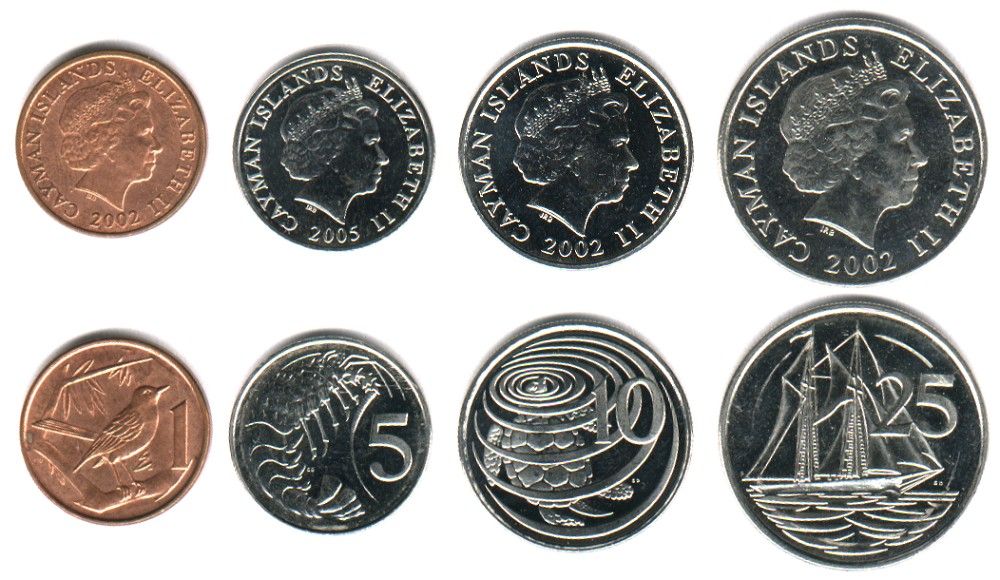 5 cents5c10 cents10c25 cents25c